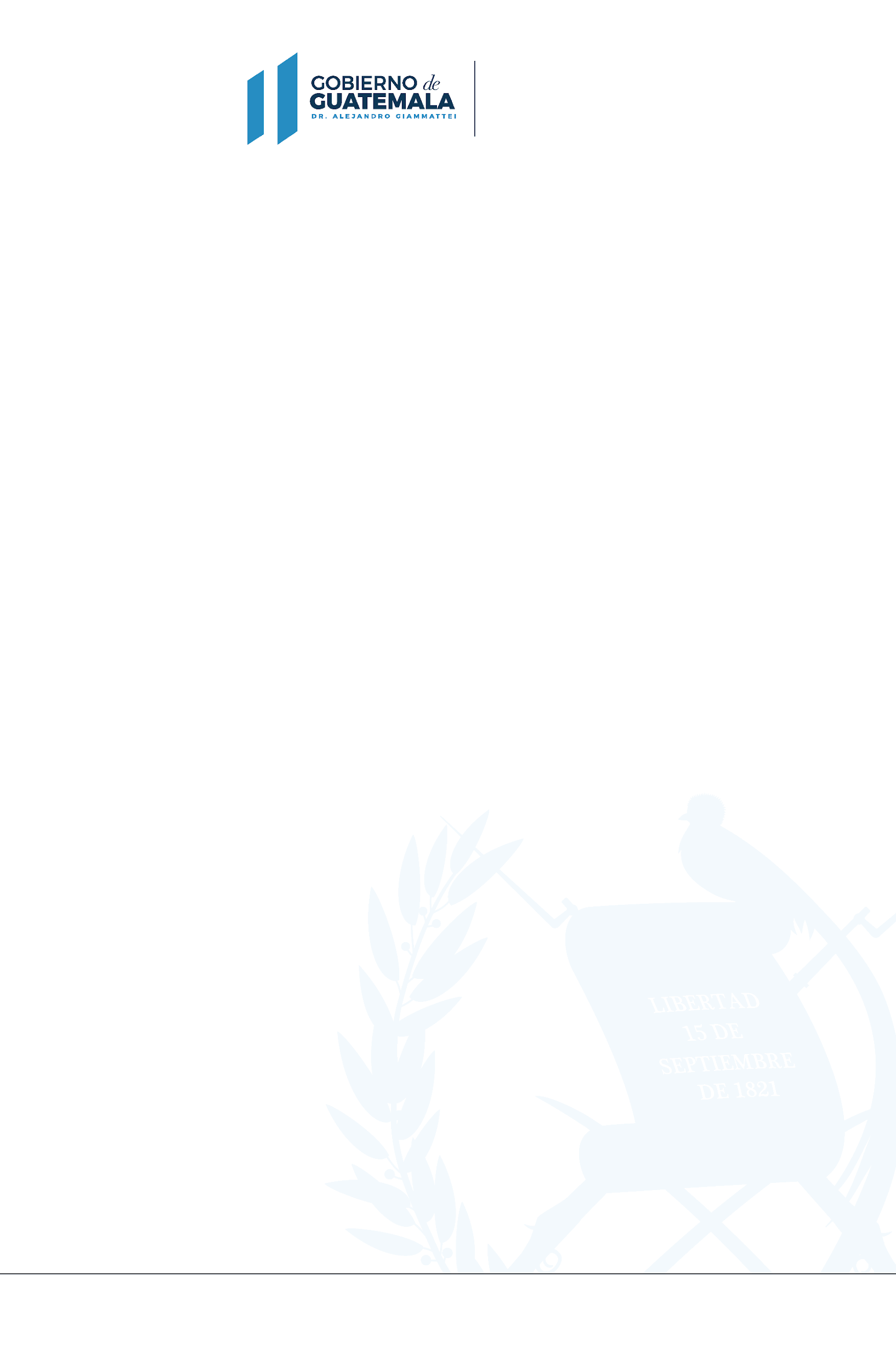 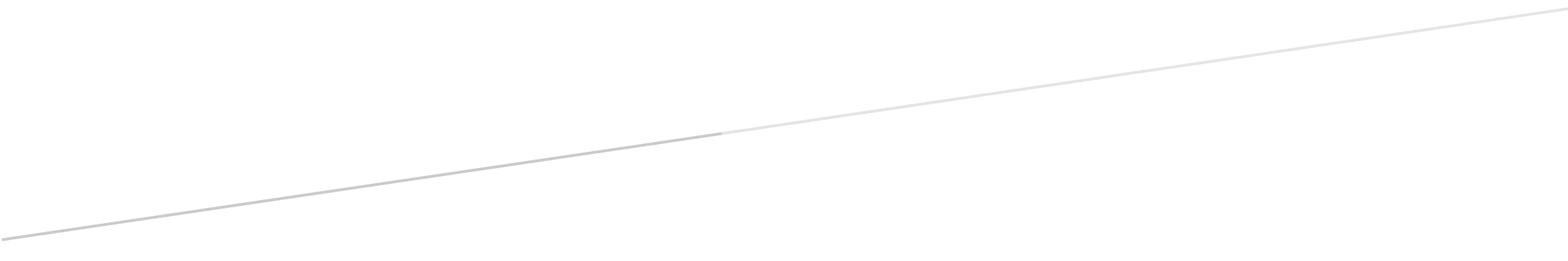 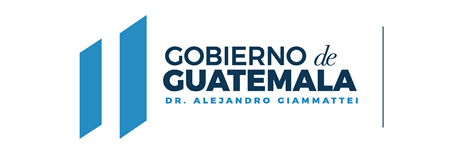 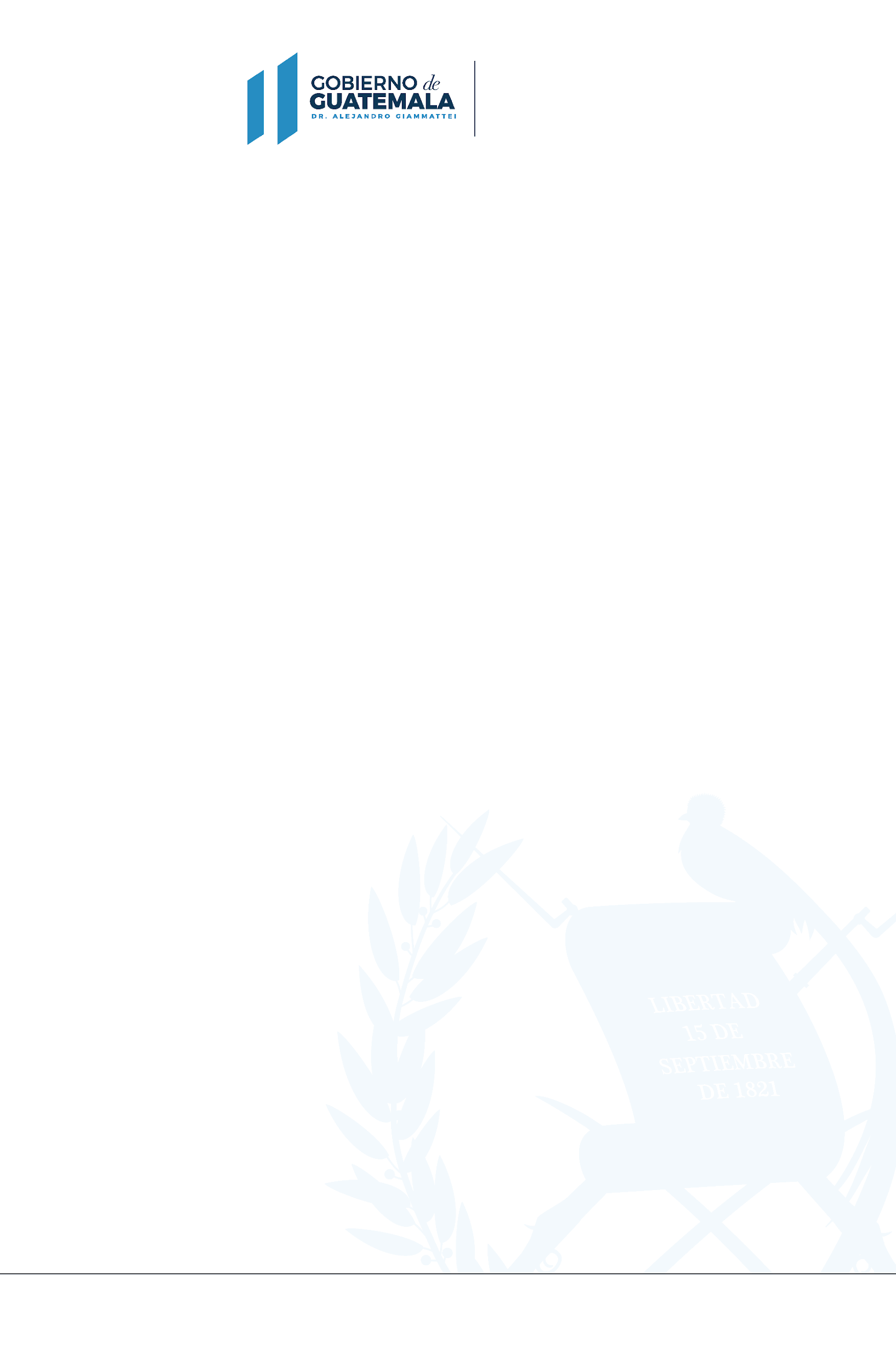 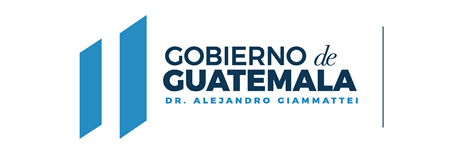 ÍNDICEINTRODUCCIÓN	2PARTE GENERAL	3EJECUCIÓN PRESUPUESTARIA	3PARTE ESPECÍFICA	9PRINCIPALES LOGROS INSTITUCIONALES	9CONCLUSIONES	14ANEXO 1	15INTRODUCCIÓNEl presente Informe Ejecutivo detalla la información correspondiente al Segundo Cuatrimestre del Ejercicio Fiscal 2021, en el marco del Mecanismo de Rendición de Cuentas del Organismo Ejecutivo, implementado por instrucciones del Señor Presidente de la República, Doctor Alejandro Eduardo Giammattei Falla, a través de la Comisión Presidencial Contra la Corrupción.El mismo, incluye aspectos relevantes de la ejecución presupuestaria, ejecución de metas físicas, los principales resultados y avances institucionales, los logros institucionales, resultados y metas alcanzadas, por la Secretaría General de la Presidencia de la República, quien es responsable de brindarle asistencia jurídica y administrativa de carácter constante e inmediato al Presidente de la República.Dentro de las funciones principales que realiza, se encuentran: a) Dar fe administrativa de los Acuerdos Gubernativos y demás disposiciones del Presidente de la República, suscribiéndolos; b) Distribuir las consultas técnicas y legales a los órganos de asesoría de la Presidencia; c) Revisar los expedientes que se sometan a conocimiento y aprobación del Presidente de la República; y, d) Velar porque el despacho del Presidente se tramite con la prontitud necesaria; dichas funciones sustantivas las realiza el Despacho Superior, integrado por el Secretario General de la Presidencia de la República, Subsecretario General de la Presidencia de la República y el Subsecretario General Administrativo-Financiero de la Presidencia de la República, así como la Dirección General de Asuntos Jurídicos y Cuerpo Consultivo, la Dirección de Análisis de Contrataciones y la Dirección de Gestión e Información Pública.Asimismo, como parte de las funciones administrativas, de apoyo y control, se encuentran las funciones de administración, realizadas a través de la Dirección Ejecutiva Administrativa, Dirección Ejecutiva Financiera, Dirección Ejecutiva de Recursos Humanos y la Dirección Ejecutiva de Tecnología de la Información; las funciones de apoyo técnico, las cuales son realizadas por la Unidad de Planificación, Unidad de Género y la Unidad de Asesoría Específica; y, las funciones de control interno, realizadas por la Unidad de Auditoría Interna.PARTE GENERALEJECUCIÓN PRESUPUESTARIALa Secretaría General de la Presidencia de la República, dentro de su estructura programática  únicamente cuenta con el programa presupuestario 11 Servicios Generales de la Presidencia; su Fuente de Financiamiento es 11 Ingresos Corrientes; siendo sus Actividades Presupuestarias: 001 Despacho del Secretario General y 002 Servicios Administrativos; y en función de la incorporación del presupuesto de las Comisiones Presidenciales Contra la Corrupción y de Asuntos Municipales en el presupuesto de la Secretaría, se encuentran  las Actividades Presupuestarias: 005 Servicios para la Prevención y Combate a la Corrupción y 006 Servicios de Coordinación de Asuntos Municipales. Derivado de la no aprobación del Presupuesto para el ejercicio fiscal 2021, esta Secretaría contó inicialmente con un presupuesto de DIECINUEVE MILLONES DE QUETZALES (Q.19,000,000.00), según Decreto Número 25-2018 “Ley del Presupuesto General de Ingresos y Egresos del Estado para el ejercicio fiscal dos mil diecinueve”, vigente para el ejercicio fiscal dos mil veintiuno.  Posteriormente, se gestionó un incremento presupuestario por un monto de SEIS MILLONES DE QUETZALES (Q.6,000,000.00), para contar con los recursos necesarios para la reestructuración administrativa, así como para financiar la nómina, por la implementación del Reglamento Orgánico Interno de la Secretaría General de la Presidencia de la República, Acuerdo Gubernativo Número 80-2020. Dichos recursos fueron aprobados mediante Acuerdo Ministerial de Presupuesto Número 68-2021 del Ministerio de Finanzas Públicas, por lo que actualmente el presupuesto de esta Secretaría asciende a un monto total de VEINTICINCO MILLONES DE QUETZALES (Q.25,000,000.00). Adicionalmente para el presente año, fue necesario gestionar ante el Ministerio de Finanzas Públicas, los presupuestos correspondientes a las Comisiones Presidenciales Contra la Corrupción y de Asuntos Municipales, habiendo sido aprobados mediante Acuerdo Ministerial de Presupuesto Número 11-2021, en los montos siguientes: Comisión Presidencial Contra la Corrupción Q.11,500,000.00 Comisión Presidencial de Asuntos Municipales Q.5,000,000.00.Gráfica y descripción del presupuesto asignado, vigente, ejecutado y saldo por ejecutar de la entidad.Debido a la no aprobación del Presupuesto General de Ingresos y Egresos para el Ejercicio Fiscal 2021, entró en vigencia el Presupuesto asignado para el ejercicio fiscal 2019 (Q19 millones); sin embargo, para el funcionamiento de la Secretaría durante el ejercicio fiscal 2021, se gestionó un incremento de presupuesto de Q6 millones, por lo que a la presente fecha se tiene un presupuesto vigente de Q25 millones, del cual durante el período de enero a agosto del presente año, se ha ejecutado un 53.35%.Gráfica y descripción del porcentaje de ejecución.Gráfica y descripción del presupuesto vigente, ejecutado y saldo por ejecutar por grupo de gasto.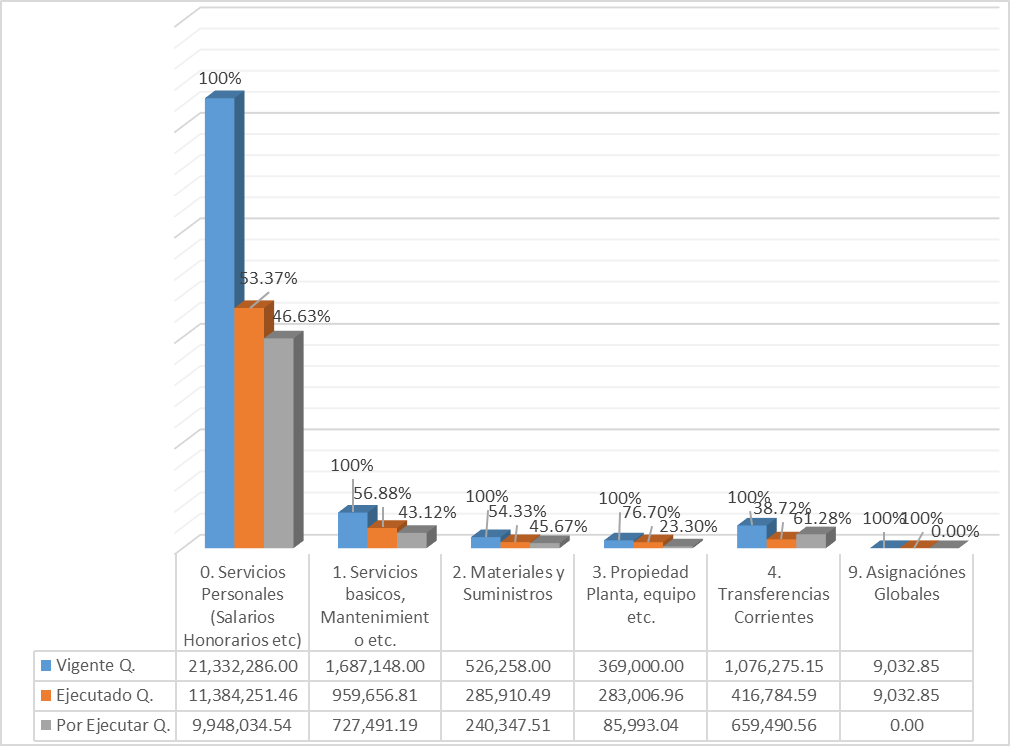 Según se puede observar en la gráfica, el Grupo de Gasto 0 es el que mayor asignación presupuestaria tiene, esto debido a la importancia que tiene para la Secretaría General de la Presidencia de la República el recurso humano, el cual es el principal insumo de la misma, en virtud de las funciones que le corresponde desarrollar, como lo es, brindar el apoyo jurídico y administrativo de carácter constante e inmediato al Presidente de la República.Gráfica y descripción del presupuesto vigente, ejecutado y saldo por ejecutar del grupo de gasto de servicios personales (grupo 0).El presupuesto del Grupo de Gasto 0, del periodo de enero a agosto de 2021, muestra un porcentaje de ejecución del 53.37%, lo cual deja un saldo por ejecutar del 46.63% equivalente a Q9,948,034.54.Explicación de la importancia de la erogación en servicios personales.El trabajo que realizan los servidores públicos de la Secretaría General de la Presidencia de la República, es de vital importancia para cumplir con las funciones que le corresponden de conformidad con la Ley del Organismo Ejecutivo, Decreto Número 114-97 del Congreso de la República de Guatemala y el Reglamento Orgánico Interno de la Secretaría General de la Presidencia de la República, Acuerdo Gubernativo Número 80-2020, toda vez que es función de la Secretaría General de la Presidencia de la República, tramitar los asuntos de Gobierno del Despacho del Presidente, lo cual muestra que el recurso humano es el principal insumo y el más importante para el funcionamiento de la misma, ya que es quien brinda el apoyo jurídico y administrativo de carácter constante e inmediato al Presidente de la República.Gráfica y descripción del presupuesto vigente, ejecutado y saldo por ejecutar de la inversión en general.El presupuesto vigente en la Inversión de la Secretaría General de la Presidencia de la República, se concentra principalmente en los renglones de gasto 322 Mobiliario y equipo de oficina, 328 Equipo de cómputo y 329 Otras maquinarias y equipos.Gráfica y descripción del presupuesto vigente, ejecutado y saldo por ejecutar por finalidad.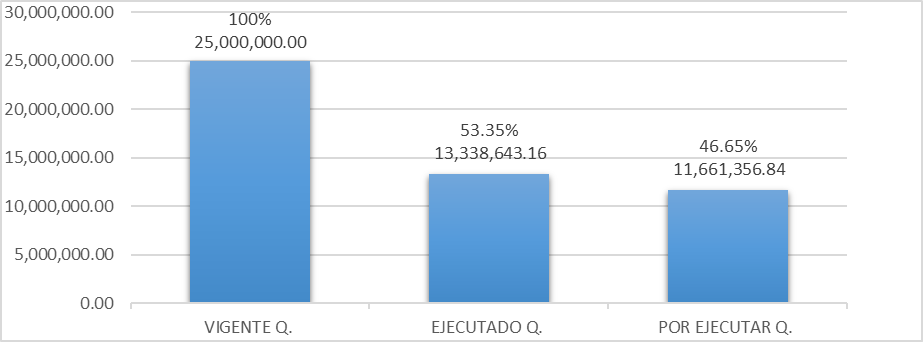 Explicación de la ejecución presupuestaria por su finalidad.La Secretaría General de la Presidencia de la República tiene como función principal tramitar los asuntos de Gobierno del Despacho del Presidente, y ser el órgano responsable del apoyo jurídico y administrativo de carácter constante e inmediato del Presidente de la República; y su presupuesto se encuentra en la finalidad de Servicios Públicos Generales de acuerdo al Manual de Clasificaciones Presupuestarias para el Sector Público de Guatemala.PARTE ESPECÍFICAPRINCIPALES LOGROS INSTITUCIONALESDescripción de los principales productos, proyectos, obras, bienes o servicios que la entidad haya realizado cuatrimestralmente.La Secretaría General de la Presidencia de la República, como parte de la metodología de Gestión por Resultados, tiene definido un producto y un subproducto para cada una de las actividades presupuestarias establecidas para el ejercicio fiscal 2021, lo cual se puede visualizar en las siguientes gráficas, que permiten medir el avance físico acumulado del primer y segundo cuatrimestre del presente ejercicio fiscal, para las 2 actividades presupuestarias / productos definidos para la Secretaría, respecto a las metas anuales definidas:A continuación, se muestra el avance en la ejecución física mensual del primer y segundo cuatrimestre, del presente ejercicio fiscal, a través de las actividades presupuestarias y los productos definidos para la Secretaría General: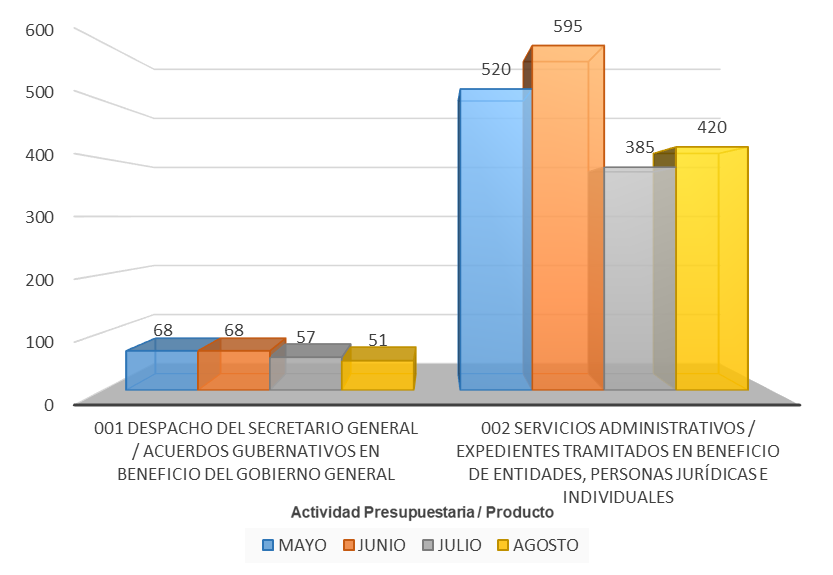 Adicionalmente, la Secretaría General de la Presidencia de la República, tiene participación en una de las metas establecidas en la Política General de Gobierno 2020-2024, siendo la siguiente:“Para el año 2023 se ha implementado la agenda legislativa en apoyo a la Política General de Gobierno 2020-2024 (58 iniciativas de ley presentadas al Congreso de la República).”Esta meta tiene como responsable al Gabinete de Gobierno; sin embargo, a través de la Secretaría General de la Presidencia de la República se realiza la remisión al Congreso de la República de Guatemala, de las iniciativas de ley a que hace referencia la meta en mención, por lo que a continuación se muestra el avance de esta meta en el Primer y Segundo Cuatrimestre de ejercicio fiscal 2021:* Notas: La meta definida por la Secretaría de Planificación y Programación de la Presidencia (SEGEPLAN), para el ejercicio fiscal 2021 es de 10.La meta definida por la Secretaría de Planificación y Programación de la Presidencia (SEGEPLAN), para el ejercicio fiscal 2020 fue de 10 y se logró presentar 14 iniciativas de Ley.Asimismo, cabe mencionar que, a través de las Direcciones Sustantivas de la Secretaría General de la Presidencia de la República, se ha realizado lo siguiente:Dirección de Gestión e Información Pública. La Dirección de Gestión e Información Pública es responsable de coordinar y ejecutar las actividades de gestión e información pública de la Secretaría General de la Presidencia de la República; por lo que, durante el segundo cuatrimestre de 2021, se realizó lo siguiente:Se atendió un total de 51 solicitudes de información pública de las cuales 43 corresponden a la Secretaría General de la Presidencia de la República y 8 al Presidente de la República de Guatemala. Se dio fe administrativa de 244 Acuerdos Gubernativos.A través de la Secretaría General de la Presidencia de la República, se presentaron 3 iniciativas de ley al Congreso de la República de Guatemala.Dirección General de Asuntos Jurídicos y Cuerpo Consultivo. La Dirección General de Asuntos Jurídicos y Cuerpo Consultivo, es responsable de la asesoría y consultoría legal y afines de la Secretaría General de la Presidencia de la República; por lo que, atendió durante el segundo cuatrimestre de 2021, un total de 415 expedientes, de los cuales 209 corresponden a expedientes administrativos y 206 a expedientes judiciales.Expedientes Administrativos. Dictámenes y Opiniones que permitieron facilitar al Presidente de la República la toma de decisiones y dotar de certeza jurídica las disposiciones emanadas del Presidente de la República, materializadas en Acuerdos Gubernativos y otras Disposiciones. Expedientes Judiciales. Evacuación de audiencias conferidas al Presidente de la República en las diferentes acciones constitucionales, a través de los memoriales respectivos, diligenciados oportuna y eficientemente, lo que ha permitido resultados favorables plasmados a través de la suspensión definitiva de acciones de amparo, sentencias denegando los mismos e inconstitucionalidades de las cuales se declara sin lugar la acción interpuesta. Así como, asesorías y acompañamientos en actuaciones de índole judicial al personal de la Secretaría General, sosteniendo los derechos que corresponden a la misma y apoyando en la obtención de mejores resultados.Dirección de Análisis de Contrataciones. La Dirección de Análisis de Contrataciones es responsable de dar trámite, analizar y verificar el cumplimiento de los requisitos establecidos en la Ley de Contrataciones del Estado, su Reglamento y otras leyes conexas, los expedientes de contrataciones administrativas en general de las dependencias adscritas a la Presidencia de la República y la Secretaría General de la Presidencia de la República, de los cuales durante el segundo cuatrimestre 2021, se tramitó un total de 681 expedientes de contratación de bienes y servicios.También es importante mencionar que la capacitación constante del personal es de gran importancia para el fortalecimiento de las capacidades del recurso humano con el que se cuenta; por lo que durante el periodo de enero a agosto de 2021, el personal de la Secretaría, ha recibido capacitaciones de diversos temas como:Normas del Presupuesto General de Ingresos y Egresos del Estado. Derecho Humano de Propiedad Privada.Asesoría Administrativa de la Gestión por Resultados y Control Gubernamental.Implementación de Datos Abiertos.Sistema Interamericano de Derechos Humanos.Buena Gobernanza para una Cultura de Transparencia.Ley de Simplificación de Requisitos y Trámites Administrativos, Decreto No. 5-2021.Reformas al Acuerdo Gubernativo Número 122-2016, Reglamento de la Ley de Contrataciones del Estado.Procesos de Arbitraje Internacional.Adquisiciones y Contrataciones Públicas.Administración Financiera.CONCLUSIONESDe acuerdo con la información presupuestaria presentada, se pudo determinar que el comportamiento de la ejecución presupuestaria y ejecución física acumulada del primer y segundo cuatrimestre de 2021, es adecuado ya que a nivel institucional se logró una ejecución presupuestaria del 53.35% y una ejecución de metas físicas del 64.21%. Se pudo determinar que la Secretaría General de la Presidencia de la República, indirectamente tiene participación en una de las metas establecidas por la Secretaría de Planificación y Programación de la Presidencia (SEGEPLAN), en la Política General de Gobierno 2020-2024, siendo la siguiente: “Para el año 2023 se ha implementado la agenda legislativa en apoyo a la Política General de Gobierno 2020-2024 (58 iniciativas de ley presentadas al Congreso de la República).”, de la cual para el ejercicio fiscal 2020, la meta definida fue de 10 iniciativas de ley y se logró presentar 14, por lo que se sobrepasó la meta anual definida por SEGEPLAN. Para el ejercicio fiscal 2021, la meta establecida es de 10 iniciativas de Ley, la cual se ha cumplido en un 80%, ya que, al segundo cuatrimestre de 2021, se han presentado 8 Iniciativas de Ley.Como parte de la gestión que realiza la Secretaría General de la Presidencia de la República y las medidas que se han tomado desde el ejercicio fiscal 2020, se tienen medidas de transparencia y eliminación del gasto superfluo, conforme a principios de austeridad, dentro de las que se pueden mencionar la implementación de Disposiciones internas para la reducción sustancial de diversos gastos. Asimismo, se publica dentro del portal web, la información de rendición de cuentas de la gestión institucional, la cual es de libre acceso a la ciudadanía, en cumplimiento a la Ley de Acceso a la Información Pública, Ley del Presupuesto General de Ingresos y Egresos del Estado para el Ejercicio Fiscal 2019 con vigencia para el 2021 y Ley Orgánica del Presupuesto.Uno de los principales desafíos es la capacitación constante del personal, la cual es de gran importancia para el fortalecimiento de las capacidades del recurso humano con el que se cuenta; también es de gran importancia contar con el equipo, mobiliario y los sistemas informáticos adecuados, que cuenten con los estándares de manejo y seguridad de la información, bajo el resguardo de la Secretaría General de la Presidencia de la República. ANEXO 1En el presente Anexo 1, se muestra la información presupuestaria correspondiente a las Comisiones Presidenciales Contra la Corrupción y de Asuntos Municipales, las cuales cuentan con un presupuesto de Q11,500,000.00 y Q5,000,000.00 respectivamente, el cual es asignado en el presupuesto de la Secretaría General de la Presidencia de la República.Los porcentajes de ejecución presupuestaria alcanzados por las Comisiones Presidenciales y acumulados al segundo cuatrimestre del ejercicio fiscal 2021, son los siguientes: Comisión Presidencial Contra la Corrupción 54.84% y Comisión Presidencial de Asuntos Municipales 47.29%.Gráfica y descripción del presupuesto asignado, vigente, ejecutado y saldo por ejecutar de la entidad.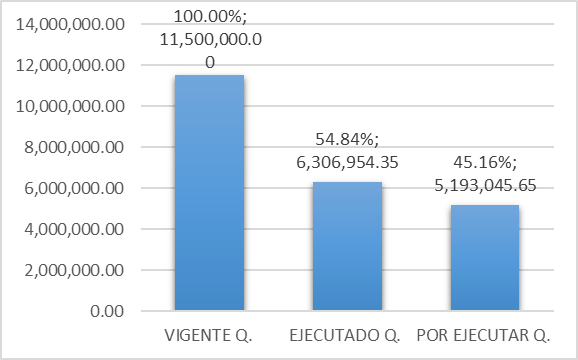 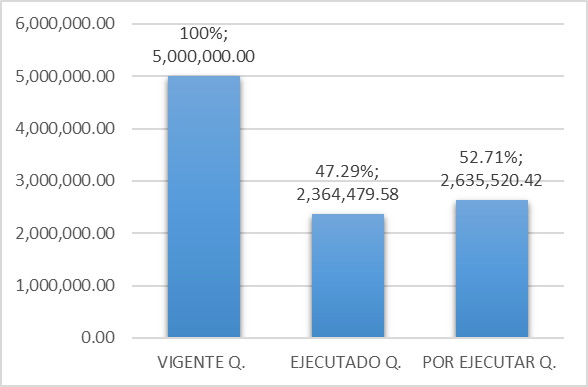 Debido a la no aprobación del Presupuesto General de Ingresos y Egresos para el Ejercicio Fiscal 2021, entró en vigencia el Presupuesto asignado para el ejercicio fiscal 2019, por lo que no le fue asignado presupuesto a las Comisiones Presidenciales Contra la Corrupción y de Asuntos Municipales, y durante el ejercicio fiscal 2021, se solicitó presupuesto para las mismas, por lo que su presupuesto vigente es de Q11.5 millones y Q5 millones respectivamente, de lo cual,  durante el período de enero a agosto del presente año, han ejecutado un 54.84% y un 47.29% respectivamente.Gráfica y descripción del porcentaje de ejecución.Gráfica y descripción del presupuesto vigente, ejecutado y saldo por ejecutar por grupo de gasto.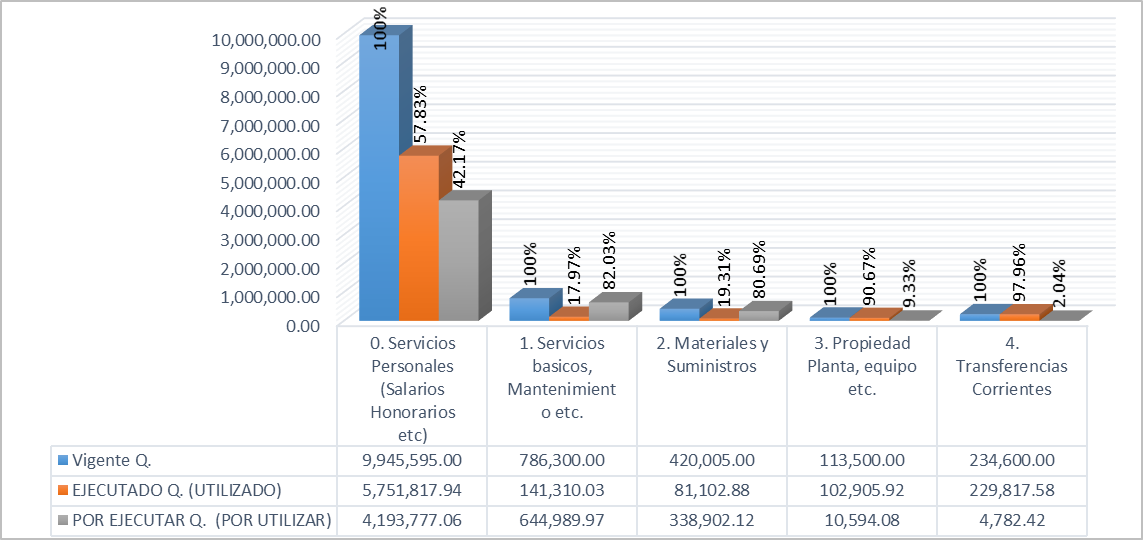 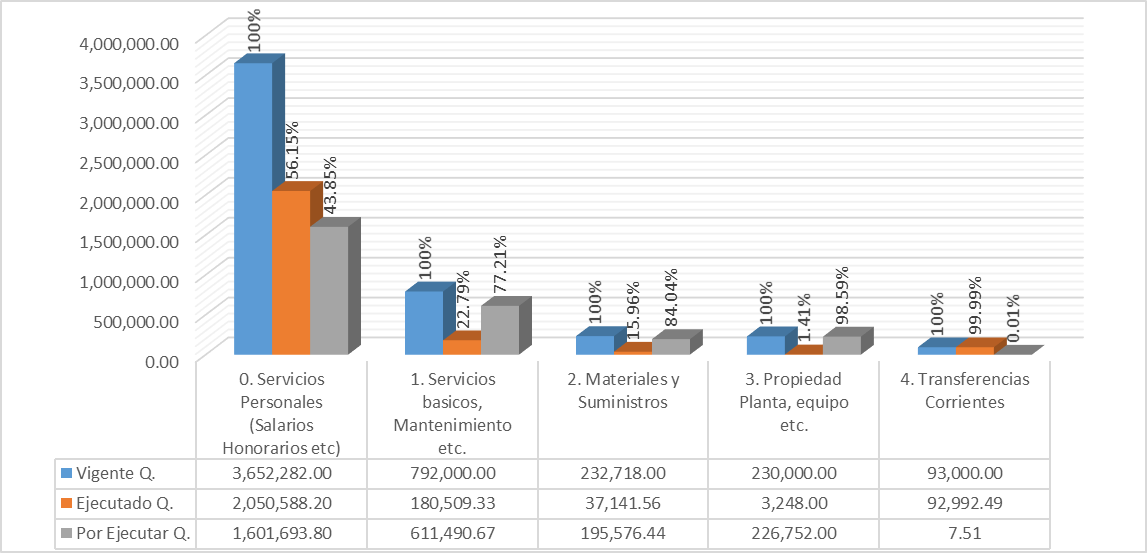 Según se puede observar en la gráfica, el Grupo de Gasto 0, es el que mayor asignación presupuestaria tiene, esto debido a la importancia que tiene el Recurso Humano para las Comisiones Presidenciales Contra la Corrupción y de Asuntos Municipales, por las funciones que les corresponde desarrollar, de acuerdo con su marco legal.Gráfica y descripción del presupuesto vigente, ejecutado y saldo por ejecutar del grupo de gasto de servicios personales (grupo 0).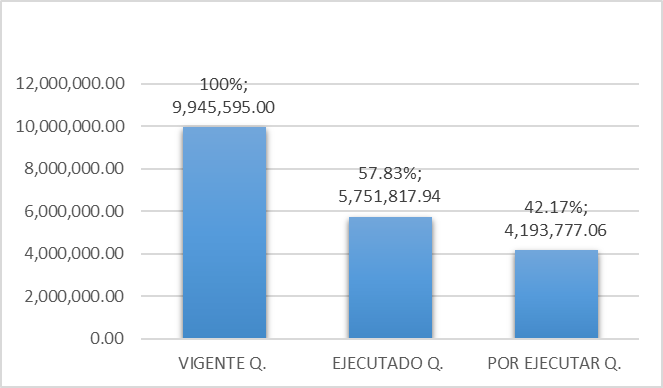 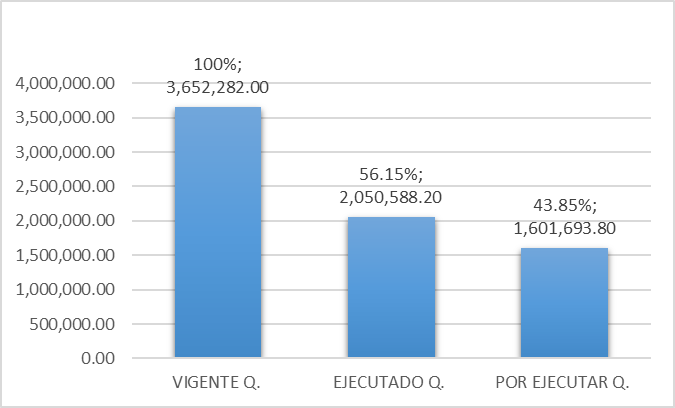 El presupuesto del Grupo de Gasto 0, del periodo de enero a agosto de 2021, muestra un porcentaje de ejecución del 57.83% para la Comisión Presidencial Contra la Corrupción y un 56.15% para la Comisión Presidencial de Asuntos Municipales.Gráfica y descripción del presupuesto vigente, ejecutado y saldo por ejecutar de la inversión en general.Gráfica y descripción del presupuesto vigente, ejecutado y saldo por ejecutar por finalidad.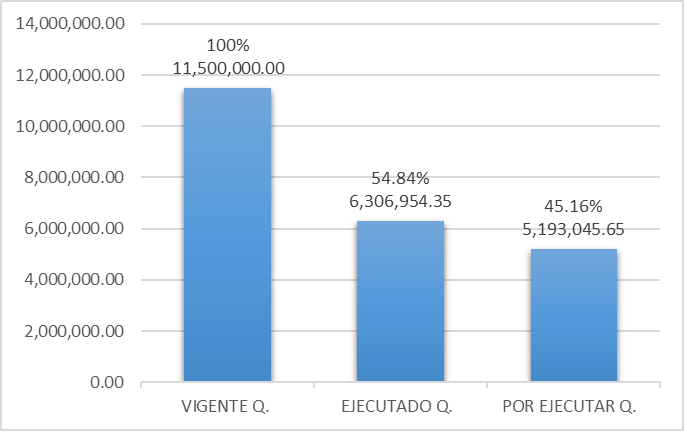 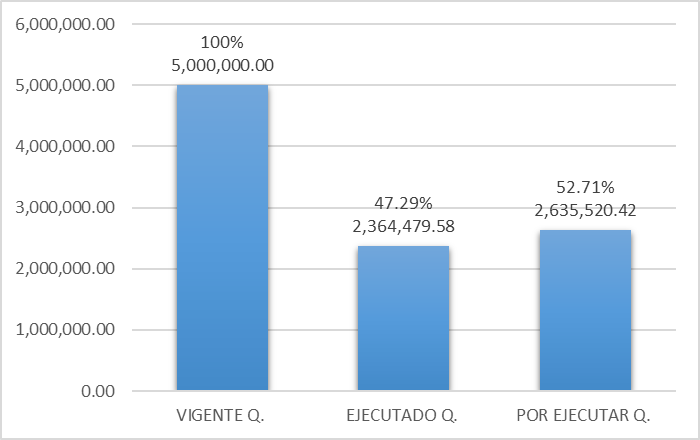 Explicación de la ejecución presupuestaria por su finalidad.Las Comisiones Presidenciales Contra la Corrupción y Asuntos Municipales, tienen su presupuesto asignado a la finalidad de Servicios Públicos Generales de acuerdo al Manual de Clasificaciones Presupuestarias para el Sector Público de Guatemala.DescripciónMeta Acumulada del Primer y Segundo CuatrimestreMeta Acumulada del Primer y Segundo CuatrimestreMeta Acumulada del Primer y Segundo CuatrimestreMeta Acumulada del Primer y Segundo CuatrimestreMeta Acumulada del Primer y Segundo CuatrimestreMeta Acumulada del Primer y Segundo CuatrimestreMeta Acumulada del Primer y Segundo CuatrimestreMeta Acumulada del Primer y Segundo CuatrimestreMeta Acumulada del Primer y Segundo CuatrimestreDescripciónEneroFebreroMarzoAbrilMayoJunioJulioAgostoTotalIniciativas de Ley presentadas al Congreso de la República.302002108